SOLICITAÇÃO DE DEFESA DO TRABALHO DE CONCLUSÃO DE CURSOVenho solicitar a defesa do Trabalho de Conclusão do Curso de Graduação em Ciências Sociais da Universidade Federal do Maranhão do aluno (a) ______________________________________________________________, matrícula __________________________ que será realizada em (data) ________________________, no local __________________________________ às _______________ (horas) na Universidade Federal do Maranhão.O título do Trabalho de Conclusão do Curso é __________________________________________________________________________________________________________________________________________________________________________________________________________________.A Banca Examinadora será constituída pelos (as) Professores (as):__________________________________________________________ Orientador (a) Nome completo e titulação_____________________________________________________________1ºmembro Nome completo e titulação______________________________________________________________2ºmembro Nome completo e titulaçãoSão Luís, ______de ______________ de ___________.Assinatura do Orientador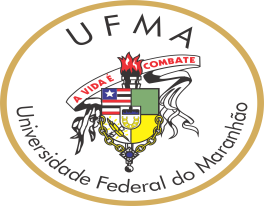 UNIVERSIDADE FEDERAL DO MARANHÃOCENTRO DE CIÊNCIAS HUMANASCOORDENAÇÃO DO CURSO DE CIÊNCIAS SOCIAIS